SCIENCE  SAFETY  CONTRACTScience is a hands-on laboratory class.  Students will be doing many laboratory activities that may require the use of chemicals, laboratory equipment, and other items which, if used incorrectly, can be hazardous.  Safety in the science classroom is the number one priority for students, teachers, and parents.  To ensure a safe science classroom, a list of rules has been developed and provided to you in this student safety contract.  These rules must be followed at all times.  The student and a parent must sign their copy.  Please read the entire contract before you sign.  Students will not be allowed in the laboratory until all their contracts are signed and given to the teacher.  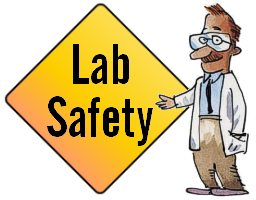 SAFE  BEHAVIOUR  IN  THE  SCIENCE  LAB1.  Conduct yourself in a responsible manner at all times in the laboratory.2.  Follow all written and verbal instructions carefully.  If you do not understand a direction or part of a procedure, ASK YOUR TEACHER BEFORE PROCEEDING WITH THE ACTIVITY.3.  Never work alone in the laboratory.  No student may work in the science classroom without the presence of the teacher.4.  When first entering a science room, do not touch any equipment, chemicals, or other materials in the laboratory area until you are instructed to do so.5.  Perform only those experiments authorized by your teacher.  Carefully follow all instructions, both written and oral.  Unauthorized experiments are not allowed. 6.  Do not eat food, drink beverages, or chew gum in the laboratory.  Do not use laboratory glassware as containers for food or beverages.7.  Be prepared for your work in the laboratory.  Read all procedures thoroughly before entering the laboratory.  Never fool around in the laboratory.  Horseplay, practical jokes, and pranks are dangerous and prohibited. 8.  Always work in a well-ventilated area.  9.  Observe good housekeeping practices.  Work areas should be kept clean and tidy at all times.  10.  Be alert and proceed with caution at all times in the laboratory.  Notify the teacher immediately of any unsafe conditions you observe.11.  Dispose of all chemical waste properly.  Never mix chemicals in sink drains.  Sinks are to be used only for water. Check with your teacher for disposal of chemicals and solutions. 12.  Labels and equipment instructions must be read carefully before use.  Set up and use the equipment as directed by your teacher.13.  Keep hands away from face, eyes, mouth, and body while using chemicals or lab equipment.  Wash your hands with soap and water after performing all experiments.  14.  Experiments must be personally monitored at all times.  Do not wander around the room, distract other students, startle other students or interfere with the laboratory experiments of others.15.  Know the locations and operating procedures of all safety equipment including:  first aid kit(s), and fire extinguisher.  Know where the fire alarm and the exits are located.16.  Know what to do if there is a fire drill during a laboratory period; containers must be closed, and any electrical equipment turned off.17.  Students are never permitted in the science storage rooms or preparation areas unless given specific permission by their Science teacher.18.  Handle all living organisms used in a laboratory activity in a humane manner.  Preserved biological materials are to be treated with respect and disposed of properly.19.  When using knives and other sharp instruments, always carry with tips and points pointing down and away.  Always cut away from your body.  Never try to catch falling sharp instruments.  Grasp sharp instruments only by the handles.20.  If you have a medical condition (eg. allergies), please inform your teacher.21.  Do no play with the gas or water valves at your work station.  Do not turn on the water or gas valves except when required during an experiment.  Always check that they have been turned off before leaving the laboratory.22.  Know the evacuation route to be used from the Science lab.  In the event of a fire alarm or earthquake, leave the building as quickly as possible in a quiet, orderly manner, even if your teacher is not present.  After evacuating the building, remain with your teacher and classmates.23.  Put out small fires by smothering or using an approved fire extinguisher.  Do not use water to put out chemical or electrical fires – smother them or use a fire extinguisher.24.  Use a fire blanket to extinguish clothing fires.  To put out a clothing fire, wrap the fire blanket around the person to smother the flames.CLOTHING25.  Any time chemicals, heat, or glassware are used, students will wear safety goggles.  26.  Contact lenses may be not be worn in the laboratory.27.  Dress properly during a laboratory activity.  Long hair, dangling jewelry, and loose or baggy clothing are a hazard in the laboratory.  Long hair must be tied back, and dangling jewelry and baggy clothing must be secured.  Shoes must completely cover the foot.  No sandals allowed on lab days.28.  A lab coat or lab apron could be worn during laboratory experiments.ACCIDENTS AND INJURIES29.  Report any accident (spill, breakage, etc.) or injury (cut, burn, etc.) to the teacher immediately, no matter how trivial it seems.  Do not panic.  30.  If you or your lab partner is hurt, immediately (and loudly) yell out the teacher's name to get the teacher's attention.  Do not panic.  31.  If a chemical should splash in your eye(s) or on your skin, immediately flush with running water for at least 20 minutes.  Immediately (and loudly) yell out the teacher's name to get the teacher's attention. HANDLING  CHEMICALS32.  All chemicals in the laboratory are to be considered dangerous. Avoid handling chemicals with fingers.  When making an observation, keep at least 1 foot away from the specimen.  Do not taste, or smell any chemicals.  33.  Check the label on all chemical bottles twice before removing any of the contents.  Take only as much chemical as you need.34.  Never return unused chemicals to their original container.  Dispose of all chemical waste properly.  Never mix chemicals in sink drains.  Sinks are to be used only for water and those solutions designated by the teacher.35.  Never remove chemicals or other materials from the laboratory area.36.  Take great care when transporting acids and other chemicals from one part of the laboratory to another.  Hold them securely and walk carefully.37.  Always fan, waft, a small amount of vapour towards your nose when observing odours.   Never breathe vapours directly from the container.  HANDLING  GLASSWARE  AND  EQUIPMENT38.  Never handle broken glass with your bare hands.  Use a brush and dustpan to clean up broken glass.  Place broken glass in the designated glass disposal container.39.  Examine glassware before each use.  Never use chipped, cracked, or dirty glassware.40.  If you do not understand how to use a piece of equipment, ask the teacher for help.41.  Do not immerse hot glassware in cold water.  The glassware may shatter.42.  When removing an electrical plug from its socket, grasp the plug, not the electrical cord.  Hands must be completely dry before touching an electrical switch, plug or outlet.43.  Report damaged electrical equipment immediately.  Look for things such as frayed cords, exposed wires, and loose connections.  Do not use damaged electrical equipment.HEATING  SUBSTANCES44.  Take care that hair, clothing, and hands are a safe distance from the hot plate at all times.  Use of hot plate is only allowed in the presence of the teacher.45.  Heated glassware remain very hot for a long time.  They should be set aside in a designated place to cool, and picked up with caution.  Use tongs or heat protective gloves if necessary.46.  Do not place hot apparatus directly on the laboratory desk.  Always use an insulated pad.  Allow plenty of time for hot apparatus to cool before touching it.49.  Never leave a lit Bunsen burner unattended.  Never leave anything that is being heated or is visibly reacting unattended.  Always turn the burner or hot plate of when not in use.47.  You will be instructed in the proper method of heating and boiling liquids in test tubes.  Do no point the open end of a test tube being heated at yourself or anyone else.  Never look into a container that is being heated.SCIENCE  SAFETY  CONTRACT1.  Do you wear contact lenses?        Yes  _______        No  _______2.  Are you color blind?                     Yes  _______        No  _______3.  Do you have allergies?                 Yes  _______        No  _______       Specify allergies:  _________________I, ____________________________________________________________________________ (student's name) have read and agree to follow all of the safety rules set forth in this contract.  I realize that I must obey these rules to insure my own safety, and that of my fellow students and teachers.  I will cooperate to the fullest extent with my instructor and fellow students to maintain a safe science lab environment.  I will also closely follow the oral and written instructions provided by the instructor.  I am aware that any violation of this safety contract that results in unsafe conduct in the laboratory or misbehavior on my part, may result in my being removed from the lab classroom, detention, receiving a failing grade, and/or further disciplinary action.__________________________________	___________________________
Student signature                                                                         DateDear Parent or Guardian:We feel that you should be informed regarding Delview Secondary School’s effort to create and maintain a safe science classroom/laboratory environment. With the cooperation of the teachers, parents, and students, a safety instruction program can eliminate, prevent, and correct possible hazards.  You should be aware of the safety instructions your son or daughter will receive before engaging in any laboratory work.  Please read the list of safety rules above.  No student will be permitted to perform laboratory activities unless this contract is signed by both the student and parent/guardian and is on file with the teacher. Your signature on this contract indicates that you have read this Science  Safety  Contract, are aware of the measures taken to insure the safety of your son or daughter in the science laboratory, and will instruct your son or daughter to uphold his or her agreement to follow these rules and procedures in the laboratory.__________________________________	____________________________
Parent/Guardian signature                                                         Date
_________________________________________________________________________          SAFE  BEHAVIOUR  IN  THE  SCIENCE  LAB1.  Conduct yourself in a responsible manner at all times in the laboratory.2.  Follow all written and verbal instructions carefully.  If you do not understand a direction or part of a procedure, ASK YOUR TEACHER BEFORE PROCEEDING WITH THE ACTIVITY.3.  Never work alone in the laboratory.  No student may work in the science classroom without the presence of the teacher.4.  When first entering a science room, do not touch any equipment, chemicals, or other materials in the laboratory area until you are instructed to do so.5.  Perform only those experiments authorized by your teacher.  Carefully follow all instructions, both written and oral.  Unauthorized experiments are not allowed. 6.  Do not eat food, drink beverages, or chew gum in the laboratory.  Do not use laboratory glassware as containers for food or beverages.7.  Be prepared for your work in the laboratory.  Read all procedures thoroughly before entering the laboratory.  Never fool around in the laboratory.  Horseplay, practical jokes, and pranks are dangerous and prohibited. 8.  Always work in a well-ventilated area.  9.  Observe good housekeeping practices.  Work areas should be kept clean and tidy at all times.  10.  Be alert and proceed with caution at all times in the laboratory.  Notify the teacher immediately of any unsafe conditions you observe.11.  Dispose of all chemical waste properly.  Never mix chemicals in sink drains.  Sinks are to be used only for water. Check with your teacher for disposal of chemicals and solutions. 12.  Labels and equipment instructions must be read carefully before use.  Set up and use the equipment as directed by your teacher.13.  Keep hands away from face, eyes, mouth, and body while using chemicals or lab equipment.  Wash your hands with soap and water after performing all experiments.  14.  Experiments must be personally monitored at all times.  Do not wander around the room, distract other students, startle other students or interfere with the laboratory experiments of others.15.  Know the locations and operating procedures of all safety equipment including:  first aid kit(s), and fire extinguisher.  Know where the fire alarm and the exits are located.16.  Know what to do if there is a fire drill during a laboratory period; containers must be closed, and any electrical equipment turned off.17.  Students are never permitted in the science storage rooms or preparation areas unless given specific permission by their Science teacher.18.  Handle all living organisms used in a laboratory activity in a humane manner.  Preserved biological materials are to be treated with respect and disposed of properly.19.  When using knives and other sharp instruments, always carry with tips and points pointing down and away.  Always cut away from your body.  Never try to catch falling sharp instruments.  Grasp sharp instruments only by the handles.20.  If you have a medical condition (eg. allergies), please inform your teacher.21.  Do no play with the gas or water valves at your work station.  Do not turn on the water or gas valves except when required during an experiment.  Always check that they have been turned off before leaving the laboratory.22.  Know the evacuation route to be used from the Science lab.  In the event of a fire alarm or earthquake, leave the building as quickly as possible in a quiet, orderly manner, even if your teacher is not present.  After evacuating the building, remain with your teacher and classmates.23.  Put out small fires by smothering or using an approved fire extinguisher.  Do not use water to put out chemical or electrical fires – smother them or use a fire extinguisher.24.  Use a fire blanket to extinguish clothing fires.  To put out a clothing fire, wrap the fire blanket around the person to smother the flames.CLOTHING25.  Any time chemicals, heat, or glassware are used, students will wear safety goggles.  26.  Contact lenses may be not be worn in the laboratory.27.  Dress properly during a laboratory activity.  Long hair, dangling jewelry, and loose or baggy clothing are a hazard in the laboratory.  Long hair must be tied back, and dangling jewelry and baggy clothing must be secured.  Shoes must completely cover the foot.  No sandals allowed on lab days.28.  A lab coat or lab apron could be worn during laboratory experiments.ACCIDENTS AND INJURIES29.  Report any accident (spill, breakage, etc.) or injury (cut, burn, etc.) to the teacher immediately, no matter how trivial it seems.  Do not panic.  30.  If you or your lab partner is hurt, immediately (and loudly) yell out the teacher's name to get the teacher's attention.  Do not panic.  31.  If a chemical should splash in your eye(s) or on your skin, immediately flush with running water for at least 20 minutes.  Immediately (and loudly) yell out the teacher's name to get the teacher's attention. HANDLING  CHEMICALS32.  All chemicals in the laboratory are to be considered dangerous. Avoid handling chemicals with fingers.  When making an observation, keep at least 1 foot away from the specimen.  Do not taste, or smell any chemicals.  33.  Check the label on all chemical bottles twice before removing any of the contents.  Take only as much chemical as you need.34.  Never return unused chemicals to their original container.  Dispose of all chemical waste properly.  Never mix chemicals in sink drains.  Sinks are to be used only for water and those solutions designated by the teacher.35.  Never remove chemicals or other materials from the laboratory area.36.  Take great care when transporting acids and other chemicals from one part of the laboratory to another.  Hold them securely and walk carefully.37.  Always fan, waft, a small amount of vapour towards your nose when observing odours.   Never breathe vapours directly from the container.  HANDLING  GLASSWARE  AND  EQUIPMENT38.  Never handle broken glass with your bare hands.  Use a brush and dustpan to clean up broken glass.  Place broken glass in the designated glass disposal container.39.  Examine glassware before each use.  Never use chipped, cracked, or dirty glassware.40.  If you do not understand how to use a piece of equipment, ask the teacher for help.41.  Do not immerse hot glassware in cold water.  The glassware may shatter.42.  When removing an electrical plug from its socket, grasp the plug, not the electrical cord.  Hands must be completely dry before touching an electrical switch, plug or outlet.43.  Report damaged electrical equipment immediately.  Look for things such as frayed cords, exposed wires, and loose connections.  Do not use damaged electrical equipment.HEATING  SUBSTANCES44.  Take care that hair, clothing, and hands are a safe distance from the hot plate at all times.  Use of hot plate is only allowed in the presence of the teacher.45.  Heated glassware remain very hot for a long time.  They should be set aside in a designated place to cool, and picked up with caution.  Use tongs or heat protective gloves if necessary.46.  Do not place hot apparatus directly on the laboratory desk.  Always use an insulated pad.  Allow plenty of time for hot apparatus to cool before touching it.49.  Never leave a lit Bunsen burner unattended.  Never leave anything that is being heated or is visibly reacting unattended.  Always turn the burner or hot plate of when not in use.47.  You will be instructed in the proper method of heating and boiling liquids in test tubes.  Do no point the open end of a test tube being heated at yourself or anyone else.  Never look into a container that is being heated.SCIENCE  SAFETY  CONTRACT1.  Do you wear contact lenses?        Yes  _______        No  _______2.  Are you color blind?                     Yes  _______        No  _______3.  Do you have allergies?                 Yes  _______        No  _______       Specify allergies:  _________________I, ____________________________________________________________________________ (student's name) have read and agree to follow all of the safety rules set forth in this contract.  I realize that I must obey these rules to insure my own safety, and that of my fellow students and teachers.  I will cooperate to the fullest extent with my instructor and fellow students to maintain a safe science lab environment.  I will also closely follow the oral and written instructions provided by the instructor.  I am aware that any violation of this safety contract that results in unsafe conduct in the laboratory or misbehavior on my part, may result in my being removed from the lab classroom, detention, receiving a failing grade, and/or further disciplinary action.__________________________________	___________________________
Student signature                                                                         DateDear Parent or Guardian:We feel that you should be informed regarding Delview Secondary School’s effort to create and maintain a safe science classroom/laboratory environment. With the cooperation of the teachers, parents, and students, a safety instruction program can eliminate, prevent, and correct possible hazards.  You should be aware of the safety instructions your son or daughter will receive before engaging in any laboratory work.  Please read the list of safety rules above.  No student will be permitted to perform laboratory activities unless this contract is signed by both the student and parent/guardian and is on file with the teacher. Your signature on this contract indicates that you have read this Science  Safety  Contract, are aware of the measures taken to insure the safety of your son or daughter in the science laboratory, and will instruct your son or daughter to uphold his or her agreement to follow these rules and procedures in the laboratory.__________________________________	____________________________
Parent/Guardian signature                                                         Date
_________________________________________________________________________          Contact  Information  (Email):                                                       Phone Number:Contact  Information  (Email):                                                       Phone Number: